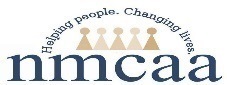 HS 1302.46 Family support services for health, nutrition, and mental health (b) (i)Policy: Programs must collaborate with parents to promote children’s health and well-being by providing… opportunities for parents to learn about…health and safety practices for the home.HOME SAFETY CHECKLISTBelow is a list of some potentially hazardous areas in and around your home. We’ve developed this checklist to help you prevent accidents and injuries from happening. Make a home inspection using this checklist, marking all areas of concern for follow up.  Additional space is provided to add concerns. When completing this list, it’s a good idea to sit on the floor to gain your child’s perspective of the living space. This checklist can be used in the home where the child resides, as well as in homes where the child frequently visits.   GENERAL                                                                                                         Concerns/Notes and Follow Up  KITCHENBEDROOMSBATHROOMSSPACES WHERE CHILDREN PLAY (LIVING ROOM, BEDROOM, PLAY ROOM)LAUNDRY AREABASEMENT, GARAGE, OR OTHER STORAGE AREAOUTSIDE AREA WHERE CHILDREN MAY PLAY AT HOME OR AT A PARKAUTOMOBILEADDITIONAL HEALTH AND SAFETY LEARNING OPPORTUNITIES*Mark if parent is interested in more information on the following topics.TALKING POINTS							     DATE NOTED ON HV PLAN			Additional Comments/Concerns:Parent signature: ___________________________________     Date:  ________________2nd yr Parent Initial & Date: ____________________________3rd yr Parent Initial & Date: ____________________________  6/19	                         								                p:hs/ehs/enrollment/45 day enrollmentFlaking paint chips on window sills, woodwork, crib or playpens.Windows that open do not have screens.  Windows and screens cannot securely lock. Firearms are not kept in locked area. Ammunition is not stored separately. Trigger locks are not used. (Most local police departments and state police departments give these out at no charge.)Plastic bags are within reach of children. Wall sockets are uncovered and accessible to children. Electrical cords are accessible to children. Mini-blind/window covering cords are accessible. (strangulation hazard) Porches, balconies, and stairways do not have gates or other barriers to protect against falls.Heating units, fireplaces, radiators do not have protective screens/coverings.Rugs and carpets are loose or may be a tripping hazard. Plants are accessible to children. Furniture has sharp corners.A fire extinguisher unavailable or not regularly checked. (This could be in the hallway of an apartment complex or be in the home directly.) Smoke detectors are not installed or regularly checked to be sure they are operational.Batteries in smoke detectors are changed twice yearly.Family has a fire escape plan that all adults and children know and practice throughout the year. If there is only one exit from a second or third floor, a fire ladder is available. Cigarettes, marijuana, lighters, ashtrays, vapor materials are kept out of child’s reach.There is a designated smoking area away from children.Batteries in remotes and toys are secured and inaccessible to children. Batteries are disposed of safely (see local disposal sites)Other: Household and cleaning products are out of reach and/or locked and labeled.All medicines are stored out of reach and/or locked.Emergency numbers are available in phone, or posted near phone if a landline is available.ICE app is available for emergency numbers.During and after cooking, pots and pans handles are turned away from edges to burns if a child grabbed or handle was bumped overturning the pot. Cooking utensils, knives, and other sharp objects are stored out of reach.Water temperature is below  120* F at all sinks (water heater can be adjusted) There is no standing water, such as a bucket of mop water.Other: All perfumes and cosmetics are kept out of reach.Medicines or personal hygiene products are out of reach.Sharp objects, such as needles, scissors, tools, etc. are out of reach.Larger furniture such as dressers and TV’s are secured to the wall to avoid falling or being pulled over onto a child. Other: All medicine is kept out of reach of children, locked if possible.Expired medicines are turned in to pharmacies or the Michigan State Police.Razors, scissors, and sharp objects are kept out of reach.Cleaning products are labeled and kept out of reach and/or locked.Hair dryers, curling/flat irons, electric razors, etc. are unplugged when not in use and stored out of reach.Personal hygiene products are stored out of reach.There is a toilet lock.All children stand at the sink while brushing teeth. (Children do not walk or run with a toothbrush in their mouth.)Other: Toys have no sharp edges or small breakable parts.Toys/toys or game parts are not small enough for a child to swallow (fits through a toilet paper roll tube) Broken toys are repaired or disposed of.The room(s) where children play are arranged to move freely and safely.Adult tools/equipment are not accessible to children in a play area. Other:Soaps, detergents, soap pods, and bleach are kept out of reach and labeled.All cleaning products, such as drain cleaners, window cleaner, furniture polish are kept out of reach and labeled.Washer and dryer are always kept closed.Other: All hazardous materials are kept out of reach and labeled This may include Super-Glue, wood glue, repair products, paint, paint strippers, paint thinners, turpentine, soldering compound, caulking,  insecticides, weed killer, gasoline, oil, lighter fluid/grilling supplies, antifreeze, seeds, fertilizer, and/or bulbs. If there is a freezer or refrigerator, it is kept locked.Power and hand tools are unplugged, stored safely and out of reach.Ladders, shovels, rakes are stored safely.There is no standing water or any other fluid.Returnable cans and bottles are stored out of reach.Other: Plants or shrubs that are of the poisonous variety are inaccessible to children or are removed.Play area is free of glass, nails, litter, and other sharp or hazardous materials. Broken toys are repaired or disposed of.Sandboxes are covered when not in use. Boundaries around play area are distinct so children know their limits. This could be a fence, shrubs, tree line, painted lines, cones. Wading/play/splash pools are emptied daily. Children are always supervised when water is accessible.Large climbing and play equipment is secured and safe. Play equipment is checked regularly for hazards (breaks, splintering, rust, sharp areas, etc.)   Outside area is ALWAYS supervised by an adult.Outside area is ALWAYS inspected by an adult before children play.Life jackets are used when children play/swim in streams, rivers, lakes, pools, or other bodies of water. Bike helmets are used when children ride trikes, bikes, roller skates/blades, skate boards, and scooters.If children go barefoot, the ground is free of debris.Other:Properly installed and approved car seats are used for all children. Child safety locks are activated on doors when available.Cars are always kept locked when not in use to prevent a child from entering the car.Children are never left unattended in a car.Before getting into the car, the driver walks completely around the car to ensure there are no children behind or near the car.Other:Emergency First AidHealth and Developmental consequences of tobacco productsExposure to LeadAdditional Safe Sleep InformationPet safety - Have you talked with your child about caring for your pet? Does your pet have a "safe spot" to go where children leave it alone?PPO Plan- If you have a PPO against anyone, do you have a plan in place if an incident should occur with this person?Other Health and Safety Info Requested: Other Health and Safety Info Requested: Safe sleeping practicesChoking hazard/choke  tube – using toilet paper tubeMedications – read labels, measure only with the measuring tool provided, don’t modify adult medications for children, don’t share medications, leave medication in the original container. Medication should never be kept in a purse or diaper bag where children may find it. Deadly Look-A-Likes: What do kids see?Windex = Kool AidPine Sol = apple juiceOther: 